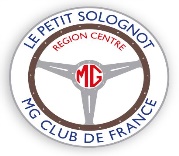 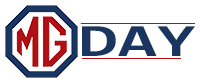 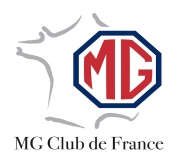                                                                                                  Le 10 0ctobre 2020                            Bienvenue en SOLOGNE ou le MG Club organise une sortie                                  «  Fourchettes et petites routes »                     Rassemblement vers 11 h pour un repas convivial sous le barnum de l’amitié puis les petites routes pour la traversée du parc de Chambord, stop à la chocolaterie VAUCHE à Bracieux et retour à Chaumont ou le pot de l’amitié nous est offert par le MG club vers les 18 h   elle est pas belle    la vie en MG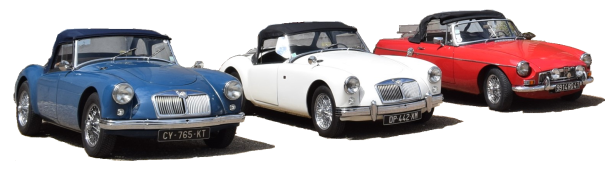 